Advanced Project Issue 
Escalation Matrix Template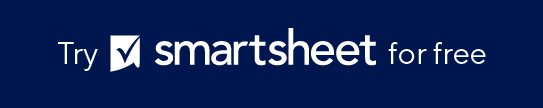 Unique Issue IDPerson ResponsibleRoleEscalation TriggersSeverity LevelCategoryDescriptionResolution GoalHours of OperationStatusEscalation LevelEscalation LevelEscalation LevelAssign a unique identifier to each issue for easy tracking and reference.Name the individual currently handling the issue.Specify the job title or role of the person responsible.Define specific conditions under which the issue is escalated.Rate the severity of the issue (e.g., Low, Medium, High).Classify the issue by urgency (e.g., Routine, Urgent, Emergency).Provide a detailed description of the issue.Outline what a successful resolution looks like for the issue.Note the working hours during which the issue can be addressed.Update the current status of the issue (e.g., Open, In Progress, Resolved).1st Escalation:
Initial escalation step, usually involving direct supervisors or project leads.2nd Escalation:
Further escalation typically to a project manager or department head.3rd Escalation:
High-level escalation, often involving senior management or executives.PC-001Lori GarciaProject CoordinatorIssue remains unresolved for 24 hours beyond the initial deadlineHighEmergencyA critical server failure is impacting client data transactions.Restore server functionality and secure client data within three hours.24/7In progressEscalate to IT Supervisor if not resolved within one hour.Escalate to Project Manager for intervention if downtime exceeds two hours.Notify and involve CTO if the issue persists beyond three hours.MediumOpenLowResolvedDISCLAIMERAny articles, templates, or information provided by Smartsheet on the website are for reference only. While we strive to keep the information up to date and correct, we make no representations or warranties of any kind, express or implied, about the completeness, accuracy, reliability, suitability, or availability with respect to the website or the information, articles, templates, or related graphics contained on the website. Any reliance you place on such information is therefore strictly at your own risk.